Приложение 8      5.    АДМИНИСТРАТИВНЫЙ   БЛОК  (пункт) (Особенности работы полушарий большого мозга).  - Изучите материал сводной схемы и таблицы. 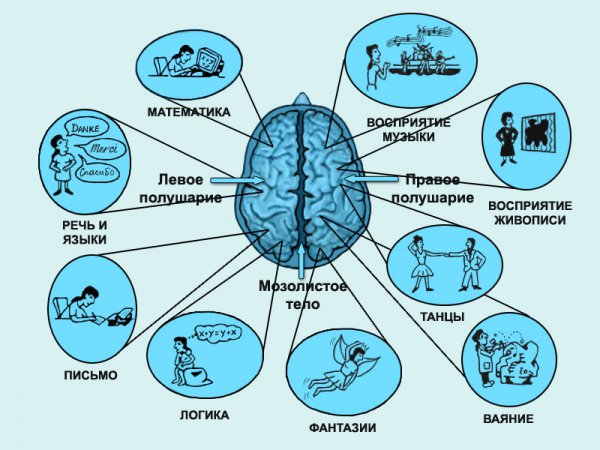 Правое и левое полушария мозга человека ответственны за различные сферы психической деятельности.   Это может быть представлено в следующем виде.Таблица. Психологические особенности человека с доминирующим правым или левым полушарием.Левое полушариеПравое полушарие 1. Конкретное мышление  2. Математические вычисления  3. Сознательное  4. Правая рука  5. Речь  6. Правый глаз  7. Чтение и письмо  8. Двигательная сфера 1. Абстрактное мышление  2. Образная память  3. Бессознательное  4. Левая рука  5. Ритм, восприятие музыки, интонации  6. Левый глаз  7.Ориентировка в пространстве 8. Чувственная сфераПравополушарные Левополушарные Восприятие материалаЦелостное.
Интонационная сторона речи.
Визуалы (зрительное).
Кинестетики (осязательное).Дискретное (по частям).
Смысловая сторона речи.
Аудиалы (слуховое).Переработка информацииБыстрая.
Холистическая (от др.-греч. - «целый, цельный»)Медленная.
Последовательная.ИнтеллектНевербальный.
Интуитивный.
Практический.Вербальный (общение при помощи речи).
Логический.
Теоретический.ДеятельностьПриверженность к практике.
Чувство тела.
Чувство ритма.
Координация движений.
Пространственная ориентация.Приверженность к теории.
Чувство времени.РечьИнтонация речи.Синтаксис.
Семантика (от греч. - знак).
Смысл и структура речи.ПамятьНепроизвольная.
Наглядно-образная.
Визуальная и мышечная (основа врожденной грамотности).
На прошлое.Произвольная.
Знаковая.
Слуховая.МышлениеНаглядно-образное.
Оперирование образами.
Спонтанное.
Эмоциональное.
Интуитивное.
Трехмерное (в пространстве).Абстрактно-логическое.
Оперирование цифрами, знаками.
Формальное.
Рациональное.
Программируемое.
Двумерное (на плоскости).